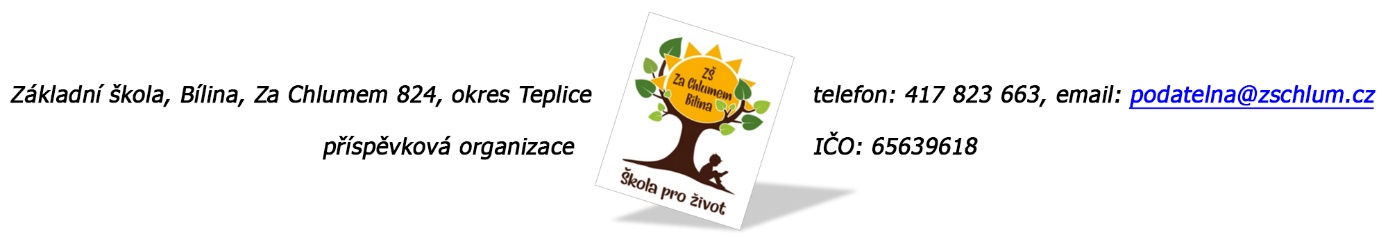 H.P.M. Servis s.r.o.Fišerova 470418 01 Bílina                       Objednávka č. 85/2024Ředitelství školy objednává opravu střechy nad malou tělocvičnou z důvodu zatékání.Tato Objednávka/Smlouva bude v plném rozsahu uveřejněna v informačním systému registru smluv na Portále veřejné správy dle zákona č. 340/2016 Sb., o registru smluv, ve znění pozdějších přepisů. Uveřejnění této Objednávky/Smlouvy v registru smluv zajistí odběratel.Předpokládaná výše objednávky je 100.000,- Kč bez DPH.AKCEPTACE  OBJEDNÁVKY (datum a podpis):                          Děkujeme za kladné vyřízení objednávky                        Fakturu zasílejte na výše uvedenou adresu.V Bílině dne: 12. 4. 2024                                                             za ZŠ: Fojtíková Andrea                                                                                                                      ekonom školyBankovní spojení: Unicredit Bank, a.s.                                 č.ú. 824077/2700                                 email: fojtikova@zschlum.cz                                 IČO: 65639618